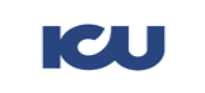 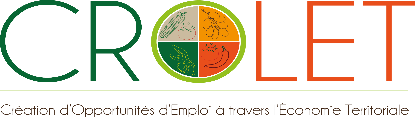 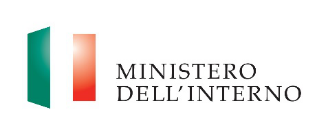 Appel à manifestation d’intérêt dans le cadre de Projet CROLETMININT_RELINT 2019Création d’opportunités de travail à travers l’économie territoriale – CROLET – « Soutien au développement local dans les gouvernorats de Sidi Bouzid et Kebili».Le projet CROLET  a comme objectif de contribuer à l’optimisation des possibilités d’emploi dans les gouvernorats de Sidi Bouzid et Kebili, le projet propose un modèle de développement local, fondé sur une gouvernance participative dans laquelle tous les acteurs publics (administrations, structures éducatives et de recherche) et privés (représentants des producteurs et des travailleurs, organisations de la société civile, du système financier et des services) soient impliqués, sur la base de la valorisation des filières endogènes et en assurant un développement compétitif, inclusif et durable.L’action du projet vise à renforcer des micro et petites entreprises existantes et d'en créer des nouvelles, dans le cadre des filières agro-industrielles des produits maraîchers, des dattes et de l'olivier, dans les gouvernorats de Kebili et Sidi Bouzid. Ils seront favorisés les initiatives entrepreneuriales d’économie verte et créatrices d'emploi pour des jeunes de différents milieux sociaux et de niveaux de formation.Le projet est porté par GVC-Groupe de Volontariat Civil en partenariat avec ICU-Institut de Coopération Universitaire et financé par le ministère des intérieurs Italien.Dans ce cadre, le projet CROLET vise entamer la deuxième phase du projet en lançant un nouvel appel à candidature pour sélectionner 40 jeunes diplômé-e-s voulant créer des agences technico-commerciaux (vente des équipements et intrants agricoles/consulting) Les candidat-e-s qui seront sélectionné-e-s bénéficieront des sessions de formation, des séances de coaching personnalisées et un appui financier pour développer leurs projets. Processus de sélection :Les critères d’éligibilité -Le/la candidat-e porteur du projet doit être installé-e (ou sera installé-e) dans l’un des gouvernorats cibles de projet : Sidi Bouzid, Kebili-Jeune diplômé-e dans les domaines : agronomie, agroalimentaire et environnement, Gestion, Marketing, Economie rurale ou similaires.Comment postuler :Le formulaire en version numérique https://form.jotform.com/230333393037551doit être dûment rempli et envoyé au plus tard le 31 Mars 2023Remarques-Seuls les dossiers de candidature complets en format numérique seront examinés et seul-e-s les candidat-e-s présélectionné-e-s seront contacté-e-s pour accéder à la phase de formation.-Aucune indemnité ne sera délivrée aux participant-e-s qui n’ont pas assisté à tous le parcours des formations programmées. -Les candidat-e-s sélectionné-e-s s’engagent à assurer leurs participations dans au moins 80% des sessions de formation prévues.PhaseDescriptionNombre de candidat-e-s sélectionné-e-s Phase 1Sélection et formation sur les nouvelles technologies, les technologies utilisées, les principaux intrants, le concept d’une agence technico-commerciale.  40Phase 2-2 iéme sélection selon un test d’évaluation post-formation et/ou présences aux formation.-Formation et Coaching personnalisé pour le développement des Agence technico-commerciales (vente des équipements et intrants agricoles/consulting) portant sur les thèmes techniques administratifs et financiers.20Phase 33éme sélection selon les plans d’affaire.- Octroi d’appui financier pour les meilleurs plans d’affaires.15